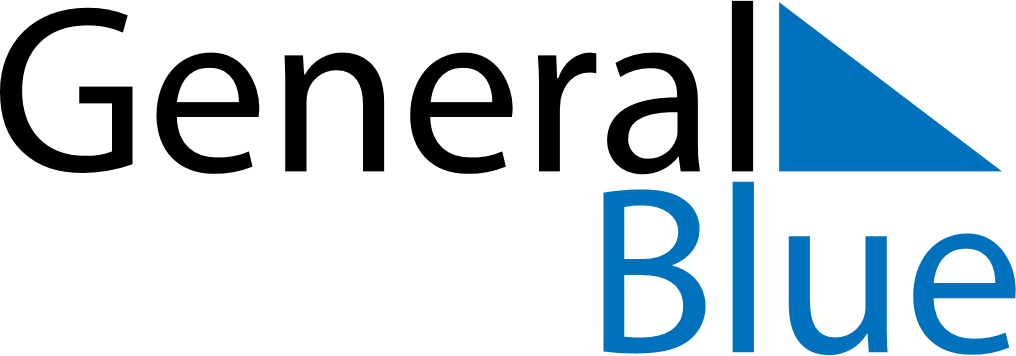 Weekly CalendarMay 21, 2023 - May 27, 2023Weekly CalendarMay 21, 2023 - May 27, 2023Weekly CalendarMay 21, 2023 - May 27, 2023Weekly CalendarMay 21, 2023 - May 27, 2023Weekly CalendarMay 21, 2023 - May 27, 2023Weekly CalendarMay 21, 2023 - May 27, 2023SundayMay 21MondayMay 22MondayMay 22TuesdayMay 23WednesdayMay 24ThursdayMay 25FridayMay 26SaturdayMay 276 AM7 AM8 AM9 AM10 AM11 AM12 PM1 PM2 PM3 PM4 PM5 PM6 PM